КлассДомашнее заданиеЭлектронная почта6 ГВыполнить №1418(см. ниже). § 40(стр. 234-235) читать, выучить правила прислать видео. Проговаривайте правило при решении каждого примера.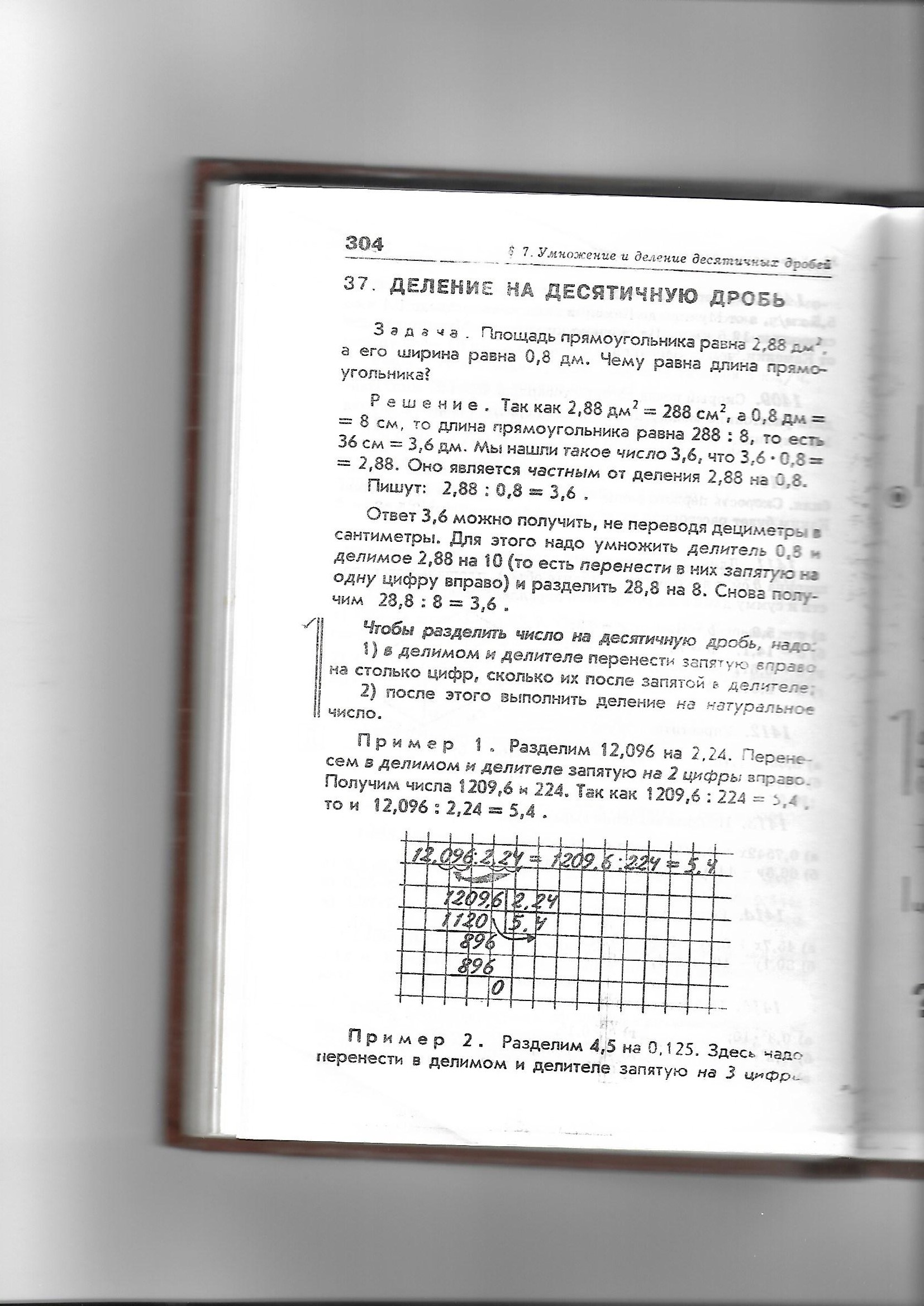 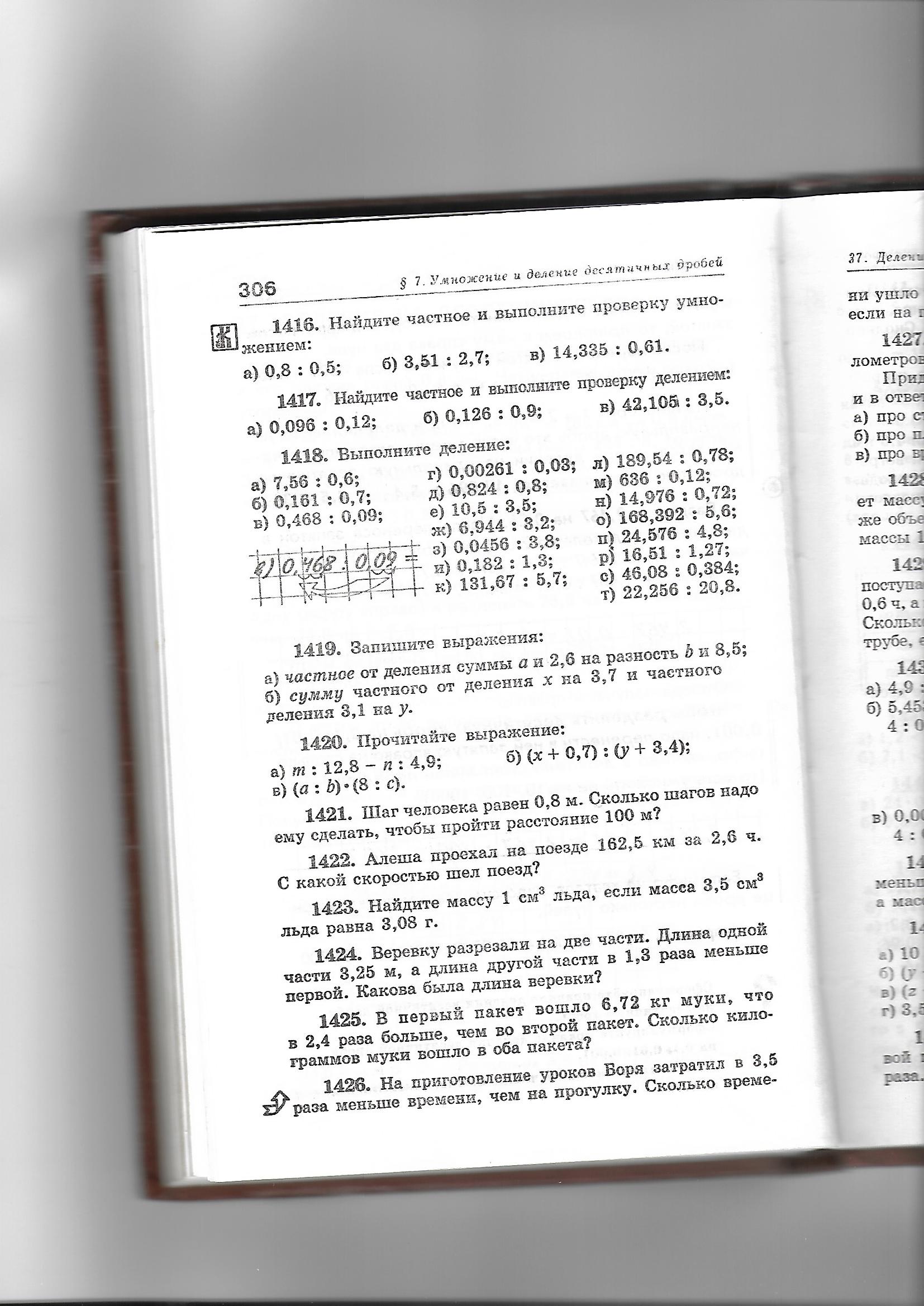 ira.korocharova@mail.ru5 А,5Б, 5ЕПравила выучить. Выполнить номера по образцу и прислать. Смотрите урок по ссылке https://vk.com/video71438326_456239023Образец Сначала записываем в строчку 1,83·4=7,32ниже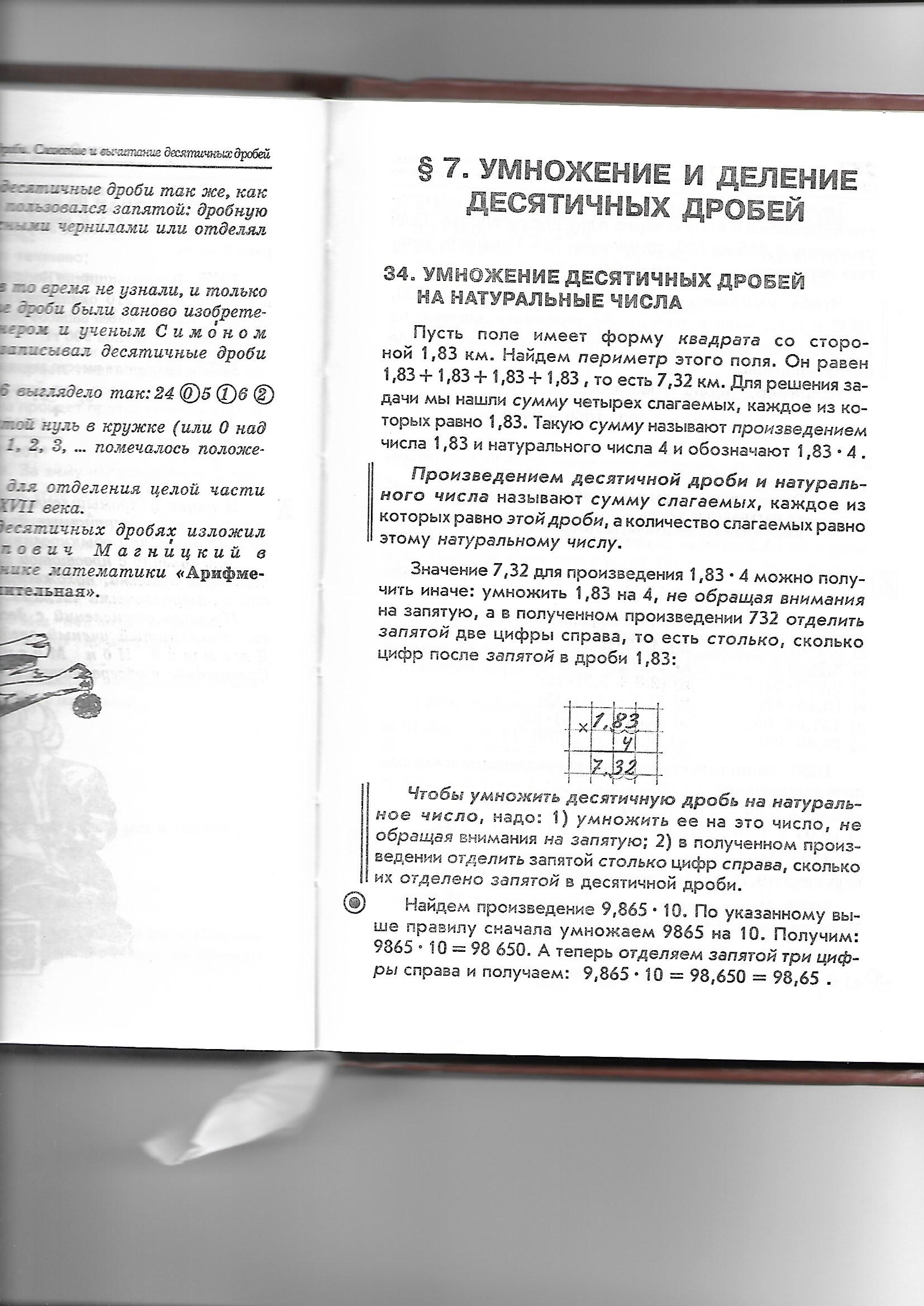 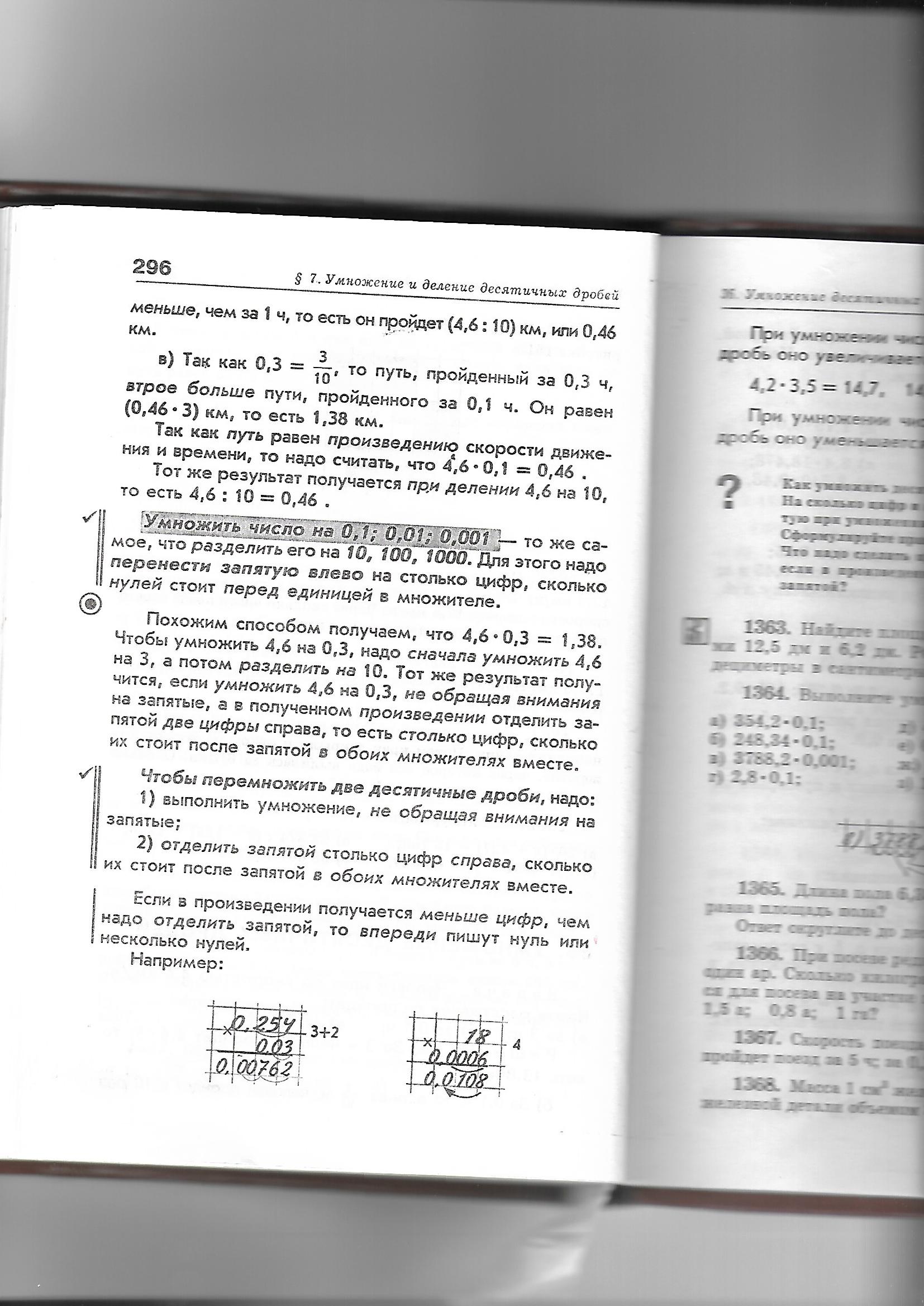 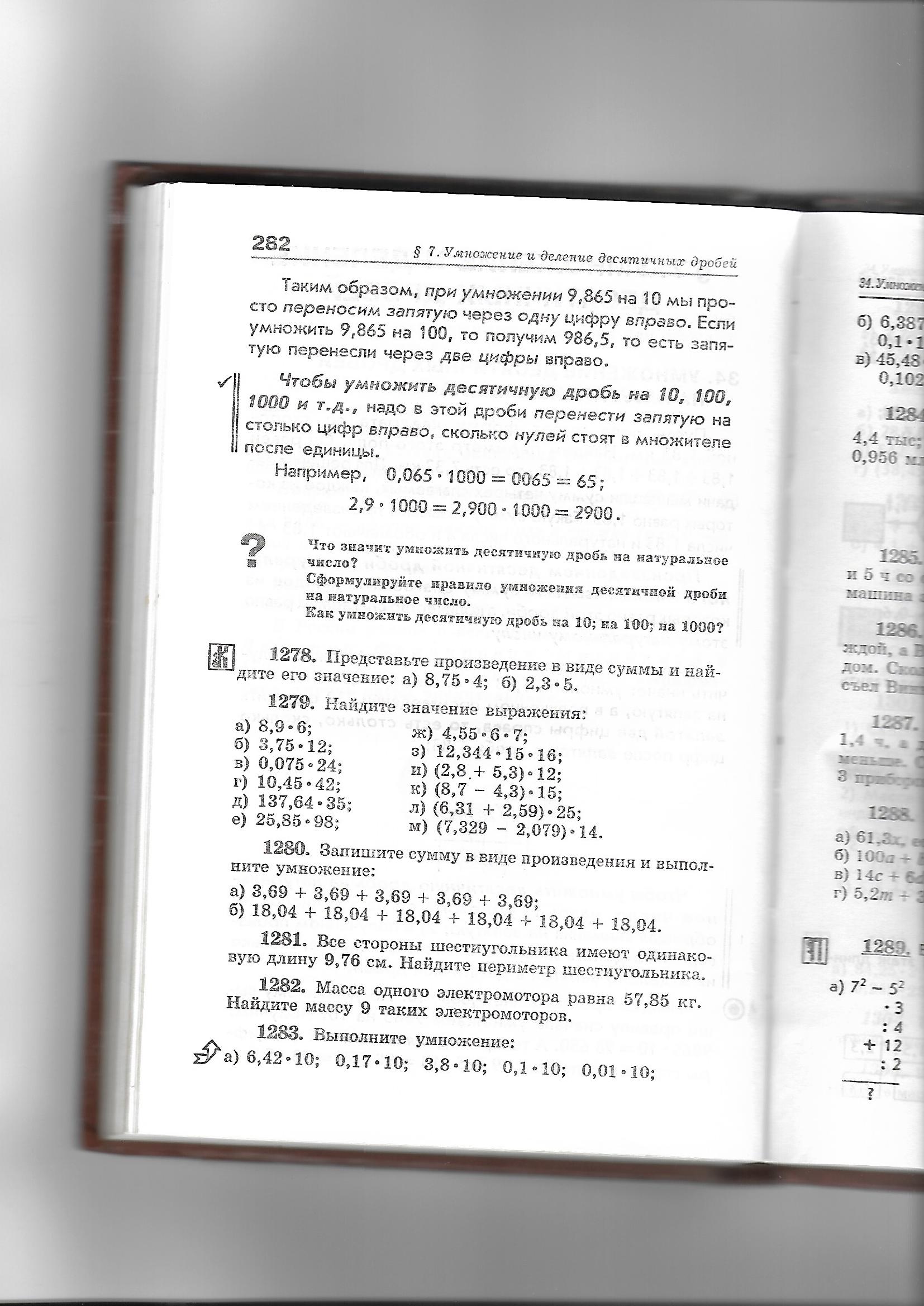 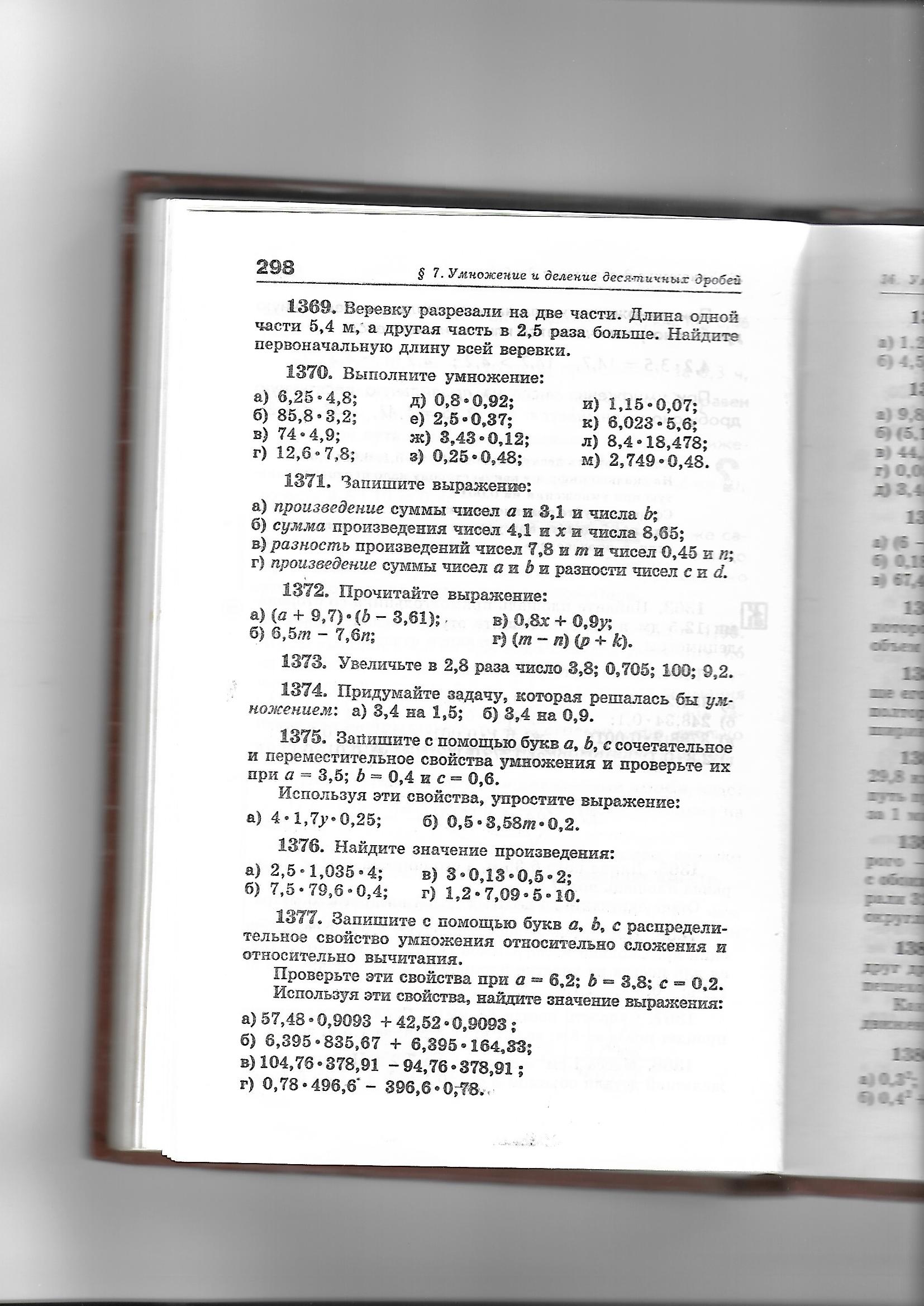         Если есть вопросы, пишите.ira.korocharova@mail.ru